Ich erforsche Licht und Schatten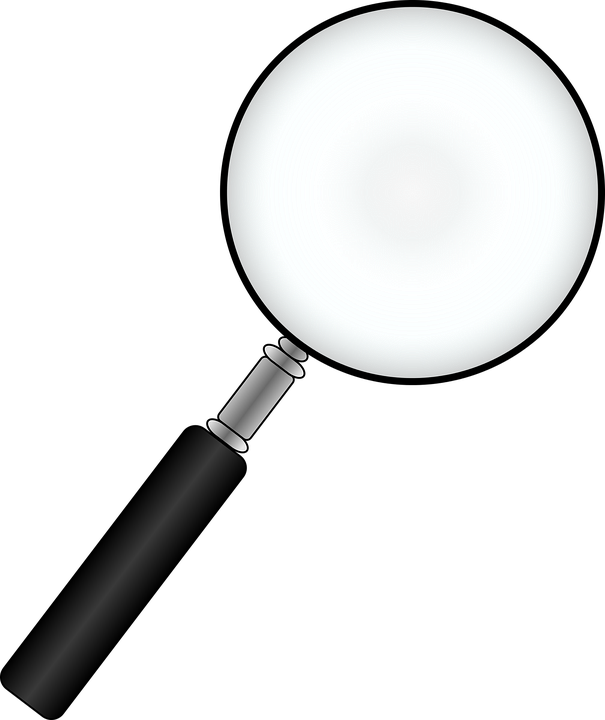 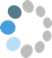 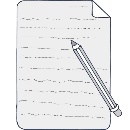 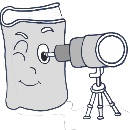 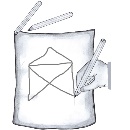 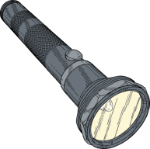 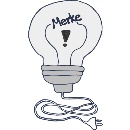 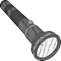 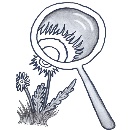 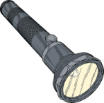 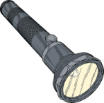 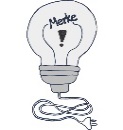 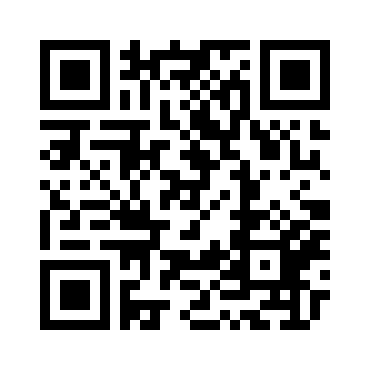 Die Schildbürger bauen ein RathausP. 1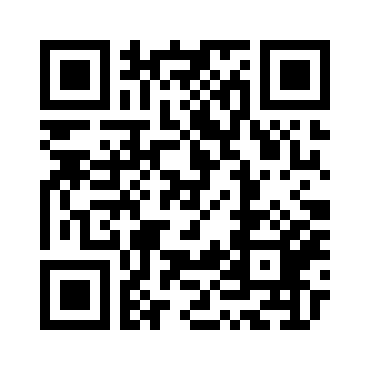 Welche Wege geht das Licht?P. 2MateriallisteMateriallisteDu brauchst:Du brauchst:1 Taschenlampe1Schere2 Stücke Pappe (z.B. von einer Müslischachtel)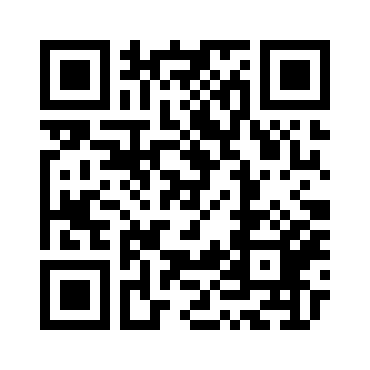 Wo geht das Licht hindurch?P. 3MateriallisteMateriallisteDu brauchst:Du brauchst:1 Taschenlampe1 Stück dunkle Pappe 1Stück helle Pappe1durchsichtiges GlasDunkle PappeHelle PappeDurchsichtiges Glas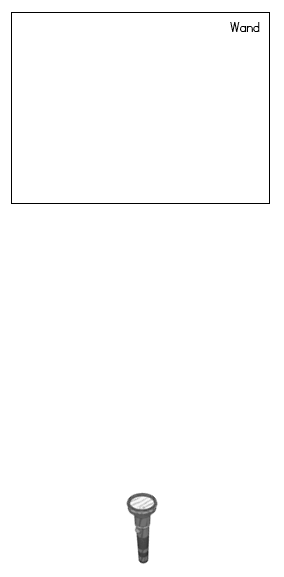 Das Licht ________________________Das Licht ________________________Das Licht ________________________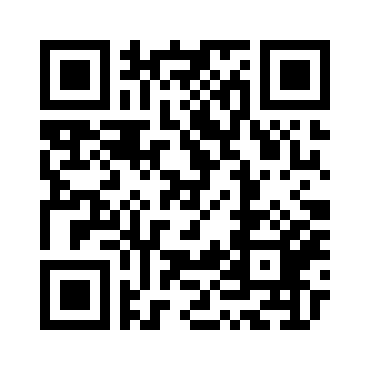 Wie entsteht ein Schatten?P. 4MateriallisteMateriallisteDu brauchst:Du brauchst:1 Taschenlampe1 Radiergummi 1Stift1 Beliebiger Gegenstand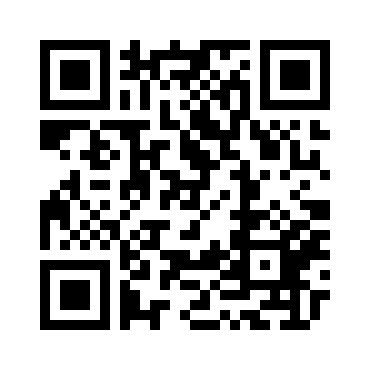 Wann ist der Schatten groß, wann ist er klein?P. 5MateriallisteMateriallisteDu brauchst:Du brauchst:1 Taschenlampe1 Figur, Legomännchen oder ein Klötzchen